Каманина Ангелина ВладимировнаУчитель русского языка и литературы 
Дата рождения: 29.06.1993 г.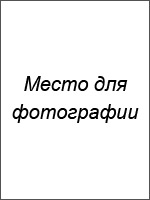 Город:  МоскваСемейное положение:  замужемТелефон: +7-xxx-xxx-xx-xxE-mail: …@mail.ruОбразование:Высшее2011 – 2015 гг.,  Государственный институт русского языка им. А.С. Пушкина, г. Москва, Преподавание филологических дисциплин, преподаватель русского языка и литературы Опыт работы:Должность: учитель русского языка и литературыДолжностные обязанности:Формирование годового плана по предметам.Подготовка плана уроков, подбор дидактического и демонстрационного материала.Разработка упражнений для закрепления пройденного материала, контрольных и самостоятельных работ.Разработка игровых форм для проведения уроков по русскому языку и литературе.Проведение уроков.Проверка тетрадей.Проведение дополнительных занятий с отстающими учащимися.Подготовка детей к участию в районных и городских олимпиадах по предмету, творческих конкурсах.Ведение журналов.Классное руководство: организация досуга детей, посещение театров, музеев, проведение классных часов.Работа с родителями: проведение родительских собраний, консультирование, посещение неблагополучных семей. Ведение отчетности в соответствии с требованиями.Причина увольнения: нет возможности увеличить почасовую нагрузку.
Дополнительная информация:Знание иностранных языков: английский, чтение и перевод.Владение компьютером: опытный пользователь.Навыки:Высокий уровень методической подготовки, владею различными технологиями преподавания предметов, позволяющими ученикам улучшить усвоение знаний.Навык самостоятельной разработки дидактических материалов, упражнений.Умение заинтересовать детей материалом.Успешный опыт подготовки учащихся к творческим конкурсам и олимпиадам.Навык работы с трудными подростками и их родителями.Личные качества: Люблю детей, умею увлекать предметом, дети начинают больше читать, активнее развиваются, внимательна к людям, умею выстраивать контакт со сложными семьями, коммуникабельна, системное мышление, мотивация на собственное развитие, не останавливаюсь на достигнутом.Рекомендации с предыдущего места работы:Предоставлю по требованиюОжидаемый уровень заработной платы: от 60 000 рублей.13.08.2015 — по наст. времяМБОУ СОШ №15, г. Москва, образование